	Женева, 9 февраля 2024 годаУважаемая госпожа,
уважаемый господин,1	Имею честь сообщить вам, что Международный союз электросвязи (МСЭ) организует семинар-практикум на тему "Взаимодействие с отраслью", который состоится в штаб-квартире МСЭ в Женеве, Швейцария, 19 апреля 2024 года. 2	Целью семинара-практикума является содействие обсуждению вопросов взаимодействия с отраслевыми компаниями в рамках МСЭ-Т путем обмена мнениями и получения вкладов от членов и нечленов. На нем будут рассмотрены актуальные перспективы участия отраслевых компаний в деятельности МСЭ-Т; изучены показатели количественной и качественной оценки взаимодействия; организован мозговой штурм по разработке предложения МСЭ-Т; и проведен обзор тенденций в процессах стандартизации, представляющих особый интерес для отрасли.3	Результаты семинара-практикума будут служить ориентирами в работе по взаимодействию с отраслью и показателям этого взаимодействия, проводимой Консультативной группой по стандартизации электросвязи МСЭ-Т.4	К участию в семинаре-практикуме приглашаются представители частных компаний всех размеров из всех регионов, занимающих активную позицию или заинтересованных в деятельности МСЭ-Т и разработке международных стандартов.Принять очное участие могут все заинтересованные стороны, в том числе Государства – Члены МСЭ, Члены Секторов МСЭ, Ассоциированные члены МСЭ и Академические организации – Члены МСЭ, а также любое лицо из страны, являющейся Членом МСЭ.5	Вся соответствующая информация, касающаяся мероприятия (проект программы, список докладчиков и ссылка для регистрации), будет размещена на веб-странице мероприятия по адресу: https://itu.int/en/ITU-T/Workshops-and-Seminars/2024/0419/. Веб-страница мероприятия будет регулярно обновляться по мере появления дополнительной информации. Участникам предлагается периодически проверять веб-страницу на предмет обновленной информации.6	Общая информация для участников, в том числе относительно размещения в гостиницах, обеспечения транспортом и визовых требований, представлена на указанном выше веб-сайте МСЭ.7	Регистрация всех участников, планирующих посетить семинар-практикум, является обязательной. Вам предлагается заполнить в максимально короткий срок онлайновую регистрационную форму, доступную здесь: https://www.itu.int/net4/CRM/xreg/web/Registration.aspx?Event=C-00013724.Рекомендуется заблаговременно зарегистрироваться, и ввиду ограниченной вместимости места проведения мероприятия предлагается завершить регистрацию не позднее 12 апреля 2024 года. Обращаем ваше внимание на то, что предварительная регистрация участников наших мероприятий проводится только в онлайновой форме.8	Хотел бы напомнить вам о том, что для въезда в Швейцарию и пребывания в ней в течение любого срока гражданам некоторых стран необходимо получить визу. Визу следует получать в учреждении (посольстве или консульстве), представляющем Швейцарию в вашей стране, или, если в вашей стране такое учреждение отсутствует, в ближайшем к стране выезда. Для обработки и оформления визы может потребоваться время, поэтому предлагается уточнить сроки в соответствующем представительстве и подать заявление заблаговременно.С уважением,Сейдзо Оноэ
Директор Бюро
стандартизации электросвязи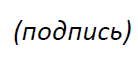 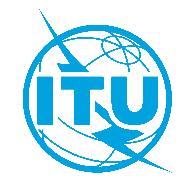 Международный союз электросвязиБюро стандартизации электросвязиОсн.:Циркуляр 174 БСЭTSB Events/MAКому:−	Администрациям Государств – Членов Союза–	Членам Сектора МСЭ-Т–	Ассоциированным членам МСЭ-Т–	Академическим организациям − Членам МСЭКопии:–	Председателям и заместителям председателей исследовательских комиссий–	Директору Бюро развития электросвязи–	Директору Бюро радиосвязи–	Директорам региональных отделений МСЭДля контактов:Мартин Адольф 
(Martin Adolph)Кому:−	Администрациям Государств – Членов Союза–	Членам Сектора МСЭ-Т–	Ассоциированным членам МСЭ-Т–	Академическим организациям − Членам МСЭКопии:–	Председателям и заместителям председателей исследовательских комиссий–	Директору Бюро развития электросвязи–	Директору Бюро радиосвязи–	Директорам региональных отделений МСЭТел.:
Факс:
Эл. почта:+41 22 730 6828
+41 22 730 5853
tsbevents@itu.intКому:−	Администрациям Государств – Членов Союза–	Членам Сектора МСЭ-Т–	Ассоциированным членам МСЭ-Т–	Академическим организациям − Членам МСЭКопии:–	Председателям и заместителям председателей исследовательских комиссий–	Директору Бюро развития электросвязи–	Директору Бюро радиосвязи–	Директорам региональных отделений МСЭПредмет:Семинар-практикум по взаимодействию с отраслью в рамках МСЭ-Т 
(Женева, Швейцария, 19 апреля 2024 г.)Семинар-практикум по взаимодействию с отраслью в рамках МСЭ-Т 
(Женева, Швейцария, 19 апреля 2024 г.)Семинар-практикум по взаимодействию с отраслью в рамках МСЭ-Т 
(Женева, Швейцария, 19 апреля 2024 г.)